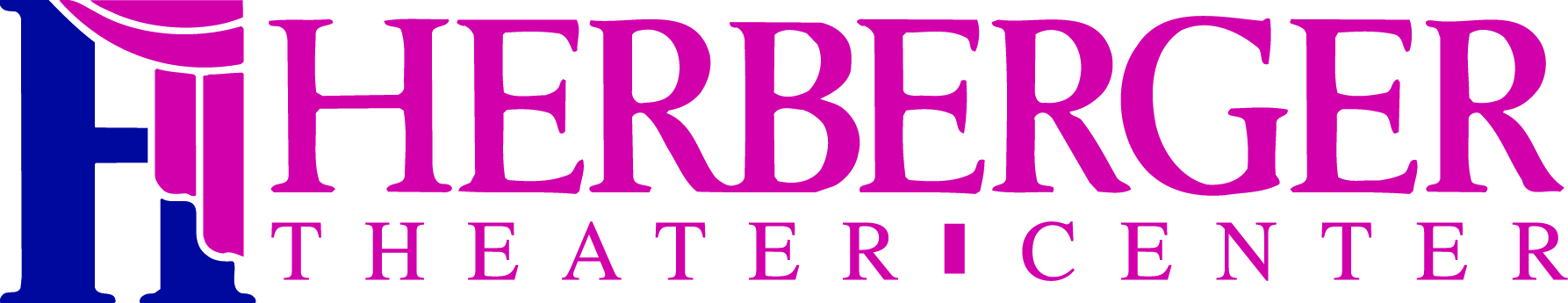 ________________________________________________________________________________________
Contact: Valerie Monaco, 602-254-7399, Ext. 117vmonaco@HerbergerTheater.org HERBERGER THEATER IS ACCEPTING
APPLICATIONS FOR EDGY ART EXHIBIT– Herberger Gallery@Arizona Center showcases Arizona artists –PHOENIX, January 17, 2017 -- Arizona artists are invited to submit up to six pieces of art for consideration in the Edgy Art Exhibit, a 2-D exhibit on display April 21 – June 8 at the new Herberger Gallery@Arizona Center, 455 N. Third Street, Suite 1200 in Phoenix. This exhibit will feature art that is daring, provocative, trend-setting, cutting edge and thinking ahead of the curve. Curated by Connie and A O Tucker, the exhibit is open to a variety of mediums and processes, including paint, mixed-media, encaustic, charcoal, pastel, collage, mosaic, ceramic, photography, hanging fiber, all print techniques and digital. No entry may be larger than 40"x40" (including frame) or weigh more than 40 lbs. Artists are selected to display and sell their work through a blind jurying process, based on relevancy to the noted theme, originality and quality of execution. Must be 18 years or older and an Arizona resident.The completed prospectus and required CD of art images must be postmarked, 
or hand-delivered to the Herberger Theater Box Office (222 E. Monroe St., 
Phoenix, AZ 85004) by 5pm on March 3: herbergertheater.org/wp-content/uploads/2017/01/Edgy-Call-2017.pdf For information, contact Laurene Austin 
at laustin@HerbergerTheater.org, call 602-254-7399, Ext. 105 or visit HerbergerGallery.org. The Herberger Gallery@Arizona Center is a self-funded exhibition program that promotes contemporary art by Arizona artists. A portion of the proceeds from each piece sold benefits the HTC’s Youth Outreach Programs.  About the Herberger Theater Center: Where the Audience Meets the ArtThe Herberger Theater Center (HTC) is a 501(c)(3) Arizona non-profit organization 
that supports and fosters the growth of the arts in Phoenix as the premier performance venue, arts incubator and advocate. Opened in 1989 and fully renovated in 2010, the HTC is home to several Valley theater and dance companies; and offers three theater venues, an art gallery and rentable event space for a variety of community uses. During the last 27 years, four million patrons have enjoyed more than 11,000 performances at HTC. Proceeds from annual fundraising benefit its Youth Outreach Programs, designed to give Arizona children (ages 3-19) opportunities to excel, learn and heal through the arts. HerbergerTheater.org # # # #